Муниципальное бюджетное дошкольное  образовательное учреждениеКурагинский детский сад №15План – конспект НОД средняя группа аппликация нетрадиционным способом из пряжи «снегири».Выполнила воспитатель средней группы: Ткачева Лидия Геннадьевна В процессе творчества у детей формируется большой интерес к изобразительной деятельности и окружающему миру в целом, они учатся  думать, фантазировать, мыслить смело и свободно, в полной мере проявлять свои способности. Таким образом, использование нетрадиционных техник в работе с детьми, способствует их всестороннему развитию.План – конспект НОД средняя группа аппликация нетрадиционным способом из пряжи «снегири».Цель: Формирование умения детей передавать в аппликации образ птиц.Задачи: Познакомить детей с новым способом изображения зимующей птицы - снегиря. Развивать мелкую моторику рук и аккуратность при работе с клеем.Воспитывать заботливое и доброжелательное отношение к птицам.Предварительная работа: Наблюдение на прогулке за воронами, воробьями, снегирём.Загадывание загадок.Организационный момент: Загадка:Любо-дорого взглянуть, Птичка — красненькая грудь! Дом родной ее Сибирь, Как зовут ее? (Снегирь)Ответы детей.Ход НОД.А каких еще птиц вы знаете? (показ иллюстраций)В какое время года они живут?(зимой)Чем питаются? (ответы детей)Ребята, сегодня я шла на работу и к нашей кормушке прилетел Снегирь.Но почему-то он был один. Я  думаю он был грустный. Как вы думаете почему?(Нужно ему сделать друзей)А давайте мы для него сделаем друзей.Физ.минутка: Птичья кормушкаМы повесили кормушки,В них насыпали зерно.Для голодных птиц зимоюОчень вкусное оно.Прилетайте к нам, синицы,Голубь, клест и воробей!И, конечно, ждем мы в гостиКрасногрудых снегирей.Беседа о технике безопасности.При работе с клеем пользуйся кисточкой, если это требуется. Бери то количество клея, которое требуется для выполнения работы на данном этапе.Продолжаем работать. У каждого из вас лежит листок с изображением снегиря. Давайте вспомним какие у него есть части тела. (ответы детей)Правильно молодцы.А теперь на листе бумаги сначала намазываем клеем грудь,  накладываем красные нити. Спинку и крылья так же смазываем клеем и накладываем черную пряжу.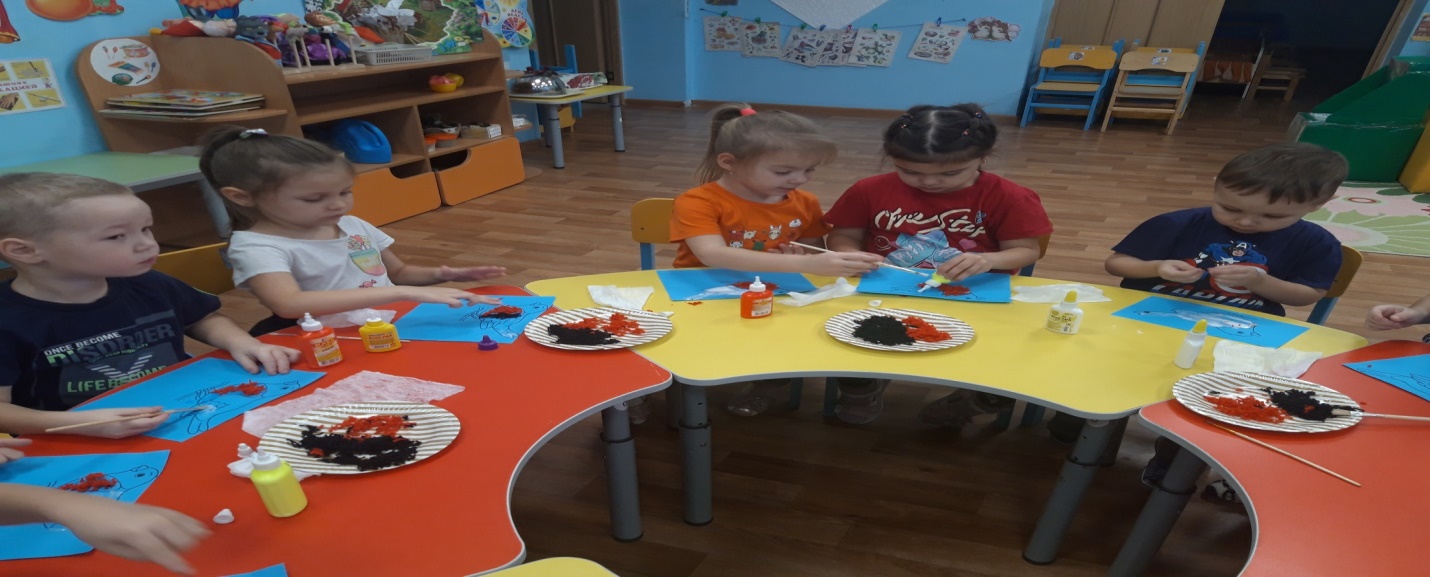 Затем спинку черными нитями.Вот какие красивые снегири получились у нас.Рефлексия:Ребята, что мы сегодня с вами делали?Как можно узнать, что это снегирь? (ответы детей).Теперь мы повесим снегирей на нашу выставку.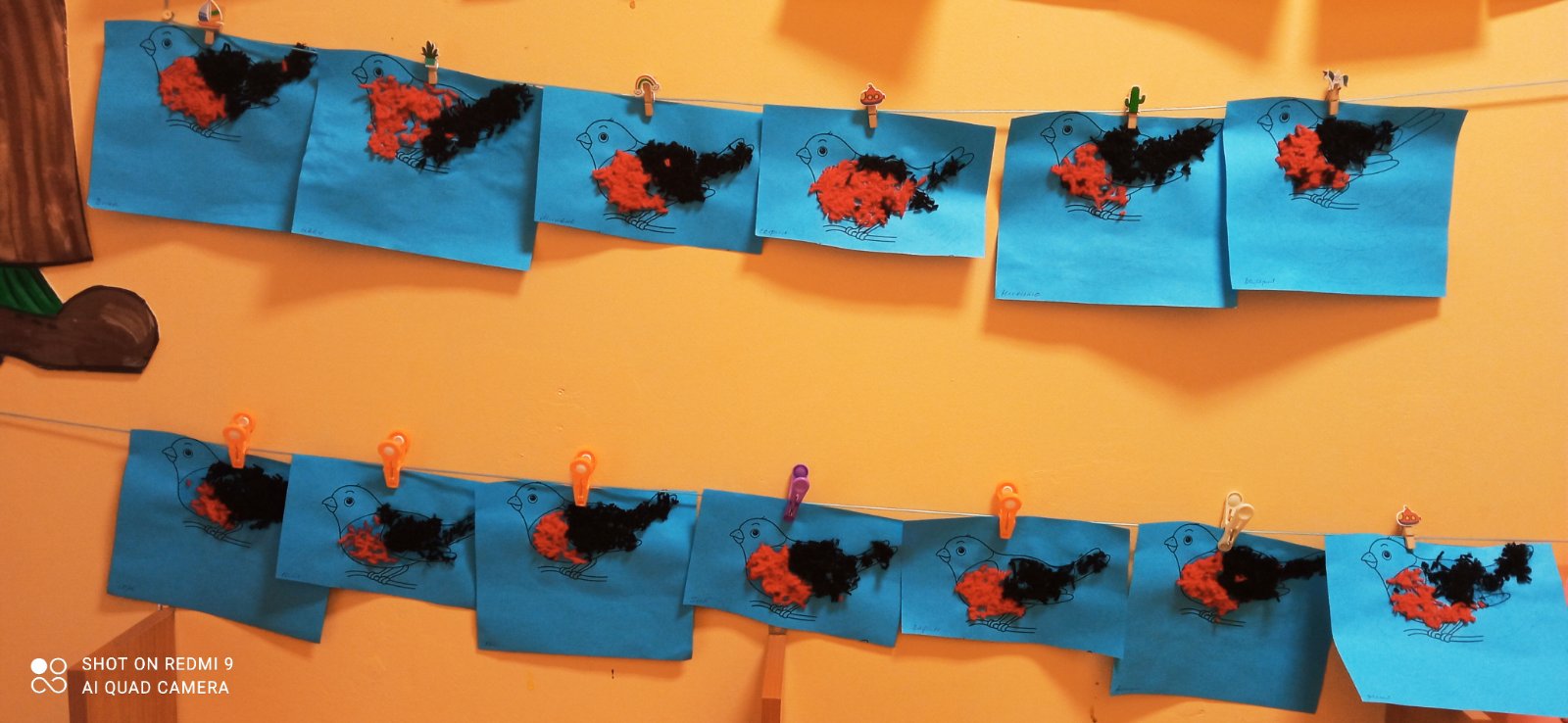 